Безопасный путь до школы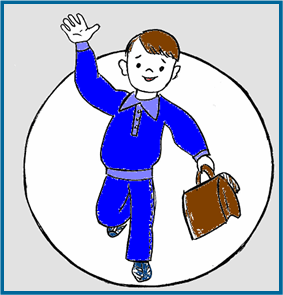 В школу я иду учиться,А не после травм лечитьсяПо пути в школу ты можешь встретить разные опасности:   - проезжая часть;   - собаки;  - места большого скопления     народа (транспорт, магазины, улица соживленным движением, остановки транспорта).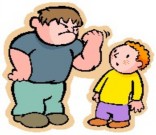 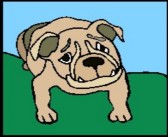 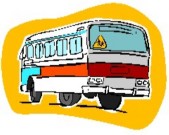 Где проложить путь от дома до школы?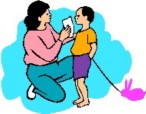 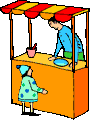 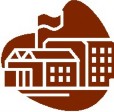 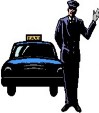 А Иванов. Как неразлучные друзья дорог переходилиЗадание: выбирать из текста сказки правила перехода улицы и записать их по ходу чтения в своих тетрадях   В одном большом сказочном городе жили трое неразлучных друзей — зайчонок Ваня, медвежонок Миша и лисонька Лиза. А вот заботы у них были совсем не сказочные.   Они очень любили играть, особенно в футбол. А в их тесном дворе разве поиграешь? Повсюду гаражи стоят, строгие бабушки сидят, младенцы в колясках лежат. Не разгуляешься!   Вот и приходилось играть в футбол под аркой ворот. Зайчонок Ваня на воротах стоял—у въезда с улицы. А медвежонок Миша и лисонька Лиза вовсю старались ему гол забить.   Иногда мяч прямо на шумную улицу вылетал. Если за ним побежишь, того и гляди, машина наедет! Да и мячей не напасёшься. Под колесо попадёт — бух! — и нет.   Очень неудобно под аркой играть. И опасно. Здесь тоже машины житья не дают. То и дело въезжают во двор или выезжают.   Плохое место для игры. А где хорошее взять?   Было, конечно, и хорошее место. Да только на той стороне улицы, через дорогу. Там и спортплощадка, и пустырь большой. Есть где разгуляться!Но как туда попасть? Кругом машины, автобусы, троллейбусы, трамваи! Как такую широкую улицу перейти? Хочешь не хочешь, а необходимые правила знать надо. Без них никуда! Трудное дело...   К счастью, у медвежонка Миши был старший брат. Он и взялся за обучение неразлучных друзей. Он уже шофёром работал и всё-всё знал.   Очень советуем и вам, ребята, вместе с ними поучиться, если у вас нет старшего брата-шофёра.   Итак, на другую сторону улицы можно идти лишь строго по переходу. Он белыми полосами отмечен. Полосатый, как зебра.   Переходом командует светофор. Он все видит. У него три круглых глаза — красный, жёлтый и зелёный.   Вот он зажигает красный глаз. Значит, стой на месте и скучай. Переходить запрещено! Машины несутся во всю прыть. Выходить на дорогу опасно. Машины, мотоциклы и даже велосипеды не успеют остановиться!   Зайчонок Ваня поглядел, подумал и внезапно стихи сочинил:Не ходи на красный свет.Красный свет — опасный!Налетит велосипед,Станешь ты ужасный!   Светофор зажигает жёлтый глаз. Это сигнал — «внимание!» Все машины начинают тормозить, чтобы вовремя остановиться. А пешеходы готовятся к переходу. Ещё не идут, а только собираются идти.И опять зайчонок Ваня стихи придумал:И при жёлтом нет проходу.Жёлтый свет — внимание!Приготовься к переходуТы, мой друг, заранее!   Наконец зажигается зелёный глаз. Теперь можно свободно переходить. Все машины остановились, иди себе на здоровье. Иди и не трусь, как поначалу зайчонок Ваня. Не медли, как медвежонок Миша. Не хитри и не беги, как лисонька Лиза. Вдруг упадёшь!   Про свой любимый — зелёный — свет зайчонок Ваня тоже стихи сочинил:Свет зелёный — переходный.Ты его, конечно, ждёшь.Свет зелёный — пешеходный,Если ты пешком идёшь!   И это не всё. А что делать, если полосатый переход есть, а зоркого светофора нет? Совсем нет или, допустим, сломался! Как тогда улицу переходить?               Тогда на помощь придёт Аист-регулировщик. Он строго покажет полосатой палочкой, когда можно переходить. А тем, кто замешкается, он и крылом сердито махнёт: не зевай, мол, давай переходи, не задерживай движение, медведь неповоротливый!Ну а вдруг регулировщик не появится? Как тут быть? Переход есть? Есть! Светофора нет? Нет!Значит, сначала внимательно посмотри налево — едут ли машины. Если не едут, то иди смело.   Дошёл до середины улицы, теперь посмотри направо — нет ли машин. Если нет, то снова смело шагай. Как зайчонок Ваня с друзьями!   Однако нашим неразлучным друзьям ещё много знать надо, чтобы улицу безопасно переходить.   Как надо автобус и троллейбус обойти — спереди или сзади?   Правильно. Сзади!   А если будешь их спереди обходить, то машину за ними не заметишь. Она как раз может из-за троллейбуса или автобус выскочить. В лучшем случае хвост лисёнку отдавит! А в худшем?..   Вам его жалко? А себя не жалко? То-то!   Но безопасней всего - пропустить автобус и троллейбус вежливо уступить дорогу. Так советует Мишин старший брат.  А он всё знает!   А теперь давайте подумаем, как поступить, если по улице ещё и трамваи ходят. Как трамвай обойти — сзади или спереди? Ну-ка, лисонька Лиза, отвечай!   Сзади? Неверно.   Правильно — спереди! Иначе встречный трамвай не увидишь. И опять в лучшем случае под него хвостом угодишь. А что стало бы со зверятами и ребятами, у которых вообще хвоста нет?!   Медвежонок Миша легко с этими автобусами, троллейбусами и трамваями разобрался. Может быть, потому, что у него голова большая.А вот зайчонок Ваня и лисонька Лиза всё время путались. Они забывали, что автобус и троллейбус надо обходить сзади, а трамвай — спереди. Это, конечно, случалось тогда, когда Мишиного брата рядом не было.   Так неразлучные друзья — зайчонок Ваня, медвежонок Миша и лисонька Лиза — научились улицу переходить. И теперь спокойно отправлялись одни на пустырь погонять мяч. Им никто не мешал, и они никому не мешали.   Старшему брату медвежонка — спасибо!На какой свет можно переходить улицу?Можно ли бежать на жёлтый свет? Или не спешить и подождать зелёный?Как правильно обходить автобус и троллейбус? Сзади? Или пусть тебе хвост отдавят?Что про тебя напишут на трамвае, если ты будешь обходить его сзади?Догадайся, что сделает Аист-регулировщик, если ты без особого приглашения помчишься через улицу? Даст тебе полосатую палочку поиграть или спасёт от машины?